наказПро внесення змін до Порядку оформлення і видачі дозволів на поїздку по територіях іноземних держав при виконанні перевезень пасажирів і вантажів автомобільним транспортом у міжнародному сполученні, їх обміну та облікуВідповідно до статті 55 Закону України «Про автомобільний транспорт» та абзацу двадцять п’ятого підпункту 13 пункту 4 Положення про Міністерство інфраструктури України, затвердженого постановою Кабінету Міністрів України від 30 червня 2015 року № 460 (зі змінами), н а к а з у ю:Внести до Порядку оформлення і видачі дозволів на поїздку по територіях іноземних держав при виконанні перевезень пасажирів і вантажів автомобільним транспортом у міжнародному сполученні, їх обміну та обліку, затвердженого наказом Міністерства транспорту України від 20 серпня 2004 року № 757, зареєстрованого в Міністерстві юстиції України 31 серпня 2004 року за № 1075/9674 (зі змінами), зміни, що додаються.Директорату автомобільного та електричного міського транспорту (Погосян Г.) забезпечити подання цього наказу в установленому порядку на державну реєстрацію до Міністерства юстиції України.Відділу зовнішніх комунікацій забезпечити оприлюднення цього наказу на офіційному вебсайті Міністерства інфраструктури України.4. Цей наказ набирає чинності з дня його офіційного опублікування.5. Контроль за виконанням цього наказу покласти на заступника Міністра Живицького Д.Міністр                                                                               Владислав КРИКЛІЙ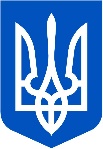 мІнІстерство інфраструктури УкраЇним. Київ                          №